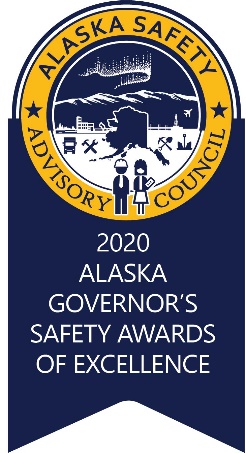 Nomination Form “If you want something new, you have to stop doing something old”Peter F. DruckerAward ObjectiveThe Innovation in Safety Award is presented to an organization that has developed and applied an innovative method, design, engineering protocol, or tool that has led to a significant positive impact on employee safety and health or environmental protection in the work place. Innovation Definition	For the purpose of this award, “innovation” is broadly defined as a new initiative, idea, product, or solution to a specific Health, Safety and Environmental challenge.EligibilityAward recipients may be a company; corporation; government entity; non-profit; or other organization.  Organizations may submit nominations for the whole organization or for smaller business units such as an operating unit, a division, a regional office, a department, etc.  The State of Alaska will review the application and ensure the submitting company/organization is a good corporate citizen in regards to environmental rules, legal issues, wage and hour, safety, etc.  An innovation can receive an award only one time.Nomination Criteria and Submission Standards Describe the issue: The applicant must provide and demonstrate in detail the safety, quality of life issues, consequences, and a description of risks inherent with the situation prior to the innovation. Photos, testimonies, sketches, video, physical examples, or other means is highly recommended in order to provide a comprehensive visual picture with notes or instructions.  Describe the innovation:  The applicant must provide details of the innovation implemented that positively impacted the organizations’ health, safety and environmental performance. Photos, testimonies, sketches, videos, physical example or other means is highly recommended in order to provide a comprehensive visual picture with notes or instructions.  The applicant will provide an overview of the uniqueness of the innovation or the significance of the change, by explaining how it has filled a particular void or changed thinking, practices, processes, or procedures.  The applicant will provide in further detail and description of:the strategies and initiatives developed to address the problem; the methods used to assess the risks relating to the problem, assisting development of the solution; the approach and involvement of the site’s resources and employees; how the solution was trialed and tested; whether an assessment has identified new hazards since implementation of the solution and subsequent management strategies; and where relevant: how the hierarchy of  hazard controls has been applied.Lastly, the applicant has to demonstrate as a whole, where they have taken the innovation throughout the organization.  Sharing of Information: By signing this form below, the applicant agrees to the release of information on the innovation and are willing to provide a five-minute presentation upon acceptance of the Innovation in Safety Award.  The presentation must include at a minimum, but not limited to, a power point or equivalent media presentation of the information detailed in paragraph 1 and 2 of this section.                                                                                                                                        Table 1 –Nominee InformationTable 2 –Nominator InformationThe information provided in this nomination is correct to the best of my knowledge.  The Applicant’s signature on this form signifies they agree to release the information on the innovation. Printed name and Signature						DateCompleted applications must be received no later than April 16th, 2021 @ 5:00pm.  Please send completed applications to: AKawardscommittee@gmail.com or call George Murray 907-339-6271 for more information.NOTE:  If additional information or clarification is needed by the award committee, the applicant will be notified by April 21st and will have until April 23rd, 2021 at 5:00pm to submit those clarifications or documents.  The applicant will be disqualified if any of the data proves incorrect or the applicant unresponsive.Name of Company/AgencyDivision/Operating Unit:Organization Name:  (as it would appear on the award)Mailing Address:Physical Address:Phone Number:NAICS Code:Group size (number of employees):    1 – 50	 51 – 300	 300+Nominator Name:Mailing Address:City, State, Zip:Phone Number:Email:Affiliation to Nominee: